Presseinformation»Das Lied der Wächter - Das Gesetz« von Thomas ErleMeßkirch, Oktober 2019Unerklärliche Macht
Abschluss der erfolgreichen Fantasy-Trilogie »Das Lied der Wächter« von Thomas ErleMit »Das Lied der Wächter – Das Gesetz« folgt nun der fulminante Abschluss der erfolgreichen All-Age-Fantasy-Trilogie des Emmendinger Autors Thomas Erle. Erneut tauchen die LeserInnen tief in die Sperrzone des Schwarzwaldes ein, die weiterhin von einer magischen Kraft beherrscht wird. Eigentlich am Ziel angelangt, muss sich Felix einer weiteren Herausforderung stellen und geht dem Rätsel um die unerklärliche Macht auf die Spur. Dabei muss er zahlreiche Gefahren bestehen, die ihn an seine Grenzen bringen. Vor der düsteren Kulisse des Schwarzwalds entwickelt der Autor einen mitreißenden Plot, der die LeserInnen in den Bann ziehen wird.Zum BuchNach vielen Irrwegen glaubt sich Felix endlich am Ziel seiner abenteuerlichen Reise – er hat seine Eltern gefunden, die vor 16 Jahren bei einer Atomkatastrophe verschwunden sind. Doch die Rätsel des Waldes lassen ihn nicht los und so begibt er sich noch einmal auf die Suche nach Antworten. Was er unterwegs erlebt, erschüttert ihn derart, dass er kurz davor ist aufzugeben. Aber ein unerwartetes Wiedersehen zwingt ihn weiter voran.An den Hängen des mystischen Schwarzwaldbergs kommt es schließlich zu einer schicksalhaften Entscheidung, die sein Leben für immer verändern wird …Der AutorThomas Erle verbrachte Kindheit und Jugend in Nordbaden. Nach dem Studium in Heidelberg zog es ihn auf der Suche nach Menschen und Erlebnissen rund um die Welt. Es folgten 30 Jahre Tätigkeit als Lehrer, in den letzten Jahren als Inklusionspädagoge. Parallel dazu entfaltete er ein vielfältiges künstlerisches Schaffen als Musiker und Schriftsteller. Seit über 20 Jahren lebt und arbeitet er in der Regio. In seiner Freizeit erkundet er mit Vorliebe den Schwarzwald. Seit Ende der 90er Jahre verfasste er zahlreiche Kurzgeschichten, von denen die erste 2000 veröffentlicht wurde. 2008 erschien zum ersten Mal ein Kurzkrimi. 2010 gehörte er zu den Preisträgern beim Freiburger Krimipreis, 2011 folgte die Nominierung zum Agatha-Christie-Krimipreis. ‚Teufelskanzel‘, der erste Roman um den sympathischen Weinhändler Lothar Kaltenbach, erschien 2013 und wurde auf Anhieb ein Erfolg.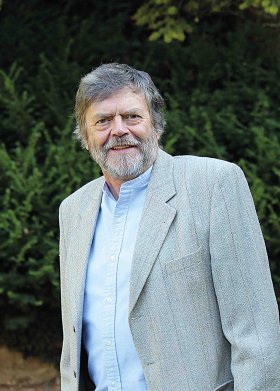 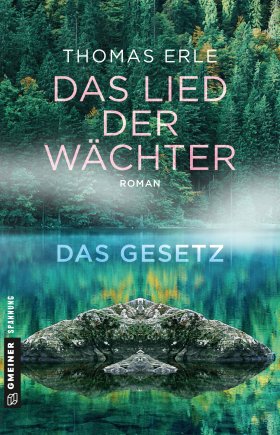 Das Lied der Wächter - Das GesetzThomas Erle416 SeitenEUR 15,00 [D] / EUR 15,50 [A]ISBN 978-3-8392-2360-4Erscheinungstermin: 9. Oktober 2019 (Copyright Porträt: © privat) Kontaktadresse: Gmeiner-Verlag GmbH Petra WendlerIm Ehnried 588605 MeßkirchTelefon: 07575/2095-153Fax: 07575/2095-29petra.wendler@gmeiner-verlag.dewww.gmeiner-verlag.deAnforderung von Rezensionsexemplaren:Thomas Erle »Das Lied der Wächter - Das Gesetz«, ISBN 978-3-8392-2360-4Absender:RedaktionAnsprechpartnerStraßeLand-PLZ OrtTelefon / TelefaxE-Mail